Riverside Wrap-Around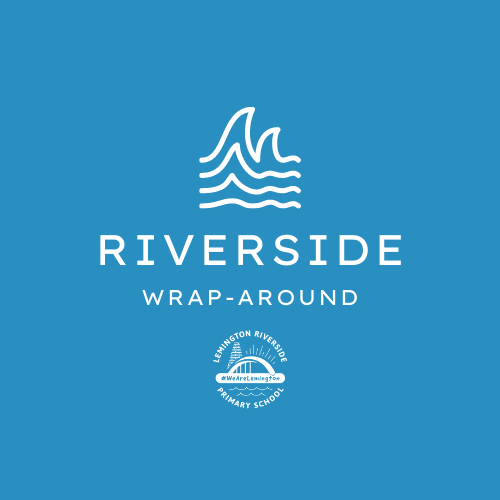 Half-Termly Booking Form (Autumn Term 1 2021) BREAKFAST (07:45 – start of the school day) (£2.50 p/child per day or £10 p/child for the full week)EVENING (End of the school day until 5:15pm) (£4.50 p/child per day or £20 p/child for the full week) (Additional discounts: £35 for 2 children from the same household p/week, £50 for 3 children from the same household p/week)Week beginning:MondayTuesdayWednesdayThursdayFriday6th September 2021INSET Day13th September 202120th September 202127th September 20214th October 202111th October 202118th October 2021Week beginning:MondayTuesdayWednesdayThursdayFriday6th September 2021INSET Day13th September 202120th September 202127th September 20214th October 202111th October 202118th October 2021